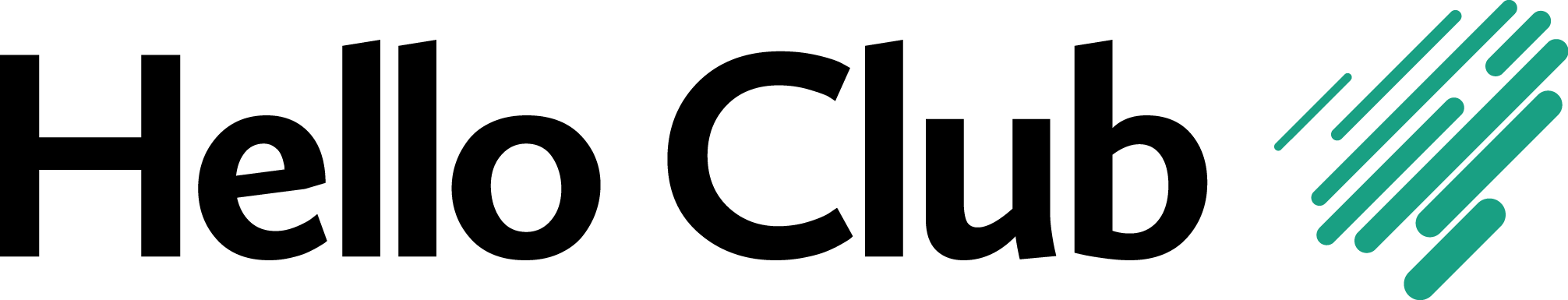 COUNTIES MANUKAU U17 OPEN16th – 17th September 2023This is a Badminton New Zealand Tier 12 – Group A Sanctioned EventEntries can only be made online via www.badminton.org.nz or www.countiesbadminton.co.nz and is considered complete upon payment.Entries close at 23:59 hours on 8th September 2023 (Friday)Tournament Contacts: (09) 299 8042, events@countiesbadminton.org or send us a message on https://www.facebook.com/countiesbadminton. Note: By entering this event, the player hereby agrees and acknowledges that any person shall have the rights to:Photograph and/or video record all and any games or practice conducted during the course of the event; Such photographs or video recordings may be retained for their own use, distributed to any other party, displayed during the event or any time thereafter, in any form whatsoever, provided that no such photographs or video recordings shall be used or retained for any illegal, immoral or unseemly use or purpose.GENERAL CONDITIONS OF ENTRYIt is expected that players will have read and are familiar with the ‘Conditions of Entry’ prior to submitting an entry.Any player entering must be a member of, and in good standing with an association affiliated to Badminton New Zealand or the Badminton World Federation.The rules of play shall be those of the Badminton World Federation.The BWF scoring system is to be used.This event will be played using the Alternative Service Law 9.1.6:the whole shuttle shall be below the server’s waist at the instant of being hit by the server’s racket. The waist shall be considered to be an imaginary line round the body, level with the lowest part of the server’s bottom rib; andthe shaft and the racket head of the server’s racket at the instant of hitting the shuttle shall be pointing in a downward direction.All questions as to the rules shall be resolved by an appointed tournament official.RSL Tourny feather shuttles will be used.The tournament organisers and/or Referee reserve the right to:Cancel any event in which fewer than 8 entries are received, or if time does not permit a full competition to be played.Change the scoring of Plate events if time constraints require.Default a player who is not available to play at the scheduled time.SEEDINGS AND DRAWThe tournament seedings will be from the Badminton New Zealand National Rankings in the relevant age category available at the date of entries closing.The draw and schedule will be published by 13th September 2023 (Wednesday), and will be available on www.badminton.org.nz and www.countiesbadminton.co.nz.PLAYER REQUIREMENTSPlayers entering the Under 17 age group in 2023 must be born between 2007-2010.Players must report to the Tournament Controller upon arrival and must obtain permission to leave the hall.Players will be defaulted if they are not on court ready to play within 5 minutes of being called.Players must wear regulation Badminton clothing and non-marking shoes.All players must act as umpires or line judges when requested. Failure to do so may result in the player being defaulted.Players compete at their own risk. No responsibility will be accepted for any injury received during the tournament.Following one warning for misconduct, the appointed tournament official shall have the authority to disqualify a player from further play if there is a repeat of misconduct.Entry Details Entry can only be made online and must be received no later than 23.59pm on 8th September 2023  (Friday). Online entry is available via: www.badminton.org.nz and www.countiesbadminton.co.nz.Entry for Doubles and Mixed Doubles is not confirmed until the entry and the entry fee of both players is received (except for ‘partner required’ entries) prior to the closing date. Players withdrawing after the close of entries will receive a refund of entry fees, less any administration fees, only on the submission of a medical certificate. No refunds will be made for withdrawals after the tournament has commenced.A player may withdraw from individual events without being required to withdraw from all events.There will be no replacements in Singles events. Substitution is only allowed in the doubles events from players already entered in the tournament and must be approved by the Referee.  Only one Player in each Pair in the draw can be substituted. If two Players from two different pairs in the same Event are put together, the placement of the new pair shall be at the position of the pair seeded in the highest seeding group.  If none of the pairs are seeded, or seeded in the same seeding group, the position shall be drawn by lot between positions of the two original pairs.  Players compete at their own risk. No responsibility will be accepted for any injury received during this tournament.Plate events will be played in each category of this tournament if numbers are sufficient. Plate entry is automatic for those who lose their first match. Players wanting to withdraw from the Plate events must advise the Tournament Organiser immediately after their first match. If a player defaults, withdraws or retires (does not complete) their first match, they are not eligible for the Plate event.A $10 administration fee will be deducted from all eligible refunds. A compulsory BNZ player levy of $15 is included in the ‘one event’ entry fee.Entry Fees One Event:		$40 per player (includes $15 BNZ compulsory player levy)Two Events:	$65 per player Three Events:	$85 per player Entry Fee Payment Please enter online through Pay PalAllow at least two working days for payments to be processed through the Pay Pal system. The entry fee must be in Counties Manukau Badminton Association’s Pay pal account by 11th   September 2023 (Monday) at 11:59 pm, or the player will be withdrawn from the event, even if the online entry was received by the closing time/date.PRIZES A minimum of $900 prize-money plus medal and certificate for the winners and finalists of each main event subject to a minimum of entry numbers.  A minimum of certificate will be presented to the winners and finalists of each plate events of each category.Prize presentation will be conducted at the end of each event on Sunday.COVID-19 1. Counties Manukau Badminton will follow the COVID-19 requirements as advised by the New Zealand Government, Ministry of Health and Sport New Zealand throughout this tournament. Such requirements may include, but are not limited to contact tracing, physical distancing, face coverings and personal hygiene.Counties Manukau Badminton reserves the rights to suspend, postpone or cancel the tournament in line with these requirements. Counties Manukau Badminton will allow players to withdraw from the tournament at any point up until their first match of the tournament due to concerns regarding COVID-19 by notifying Counties Manukau Badminton or the referee of their withdrawal. A player utilizing this clause to withdraw will receive a full refund and will be withdrawn from all events. If a player returns a positive test result for COVID-19 after the close of entries, this player shall be withdrawn from the tournament unless subsequently cleared by a medical professional. The player shall be entitled to a full refund of entry fees, and their partners shall receive a refund for the affected events if a suitable substitute is not available. Counties Manukau Badminton will provide players with a full refund of their entry fee if the tournament is suspended, post-poned or cancelled, however will not consider financial reimbursement of any other costs related to the tournament. Counties Manukau Badminton reserves the rights to disqualify any player from the tournament who are deemed to have disregarded any reasonable instruction related to the Counties Manukau Badminton COVID-19 response. 16th September (Saturday), 8:30 am – 7 pm |17th September (Sunday), 9:00 am – 6 pm |All EventsSemi finals & Finals (including all Plate rounds)Venue: Counties Manukau Badminton Association, 41r Elliot Street, PapakuraVenue: Counties Manukau Badminton Association, 41r Elliot Street, PapakuraBS GS BD (per pair) GD (per pair) XD (per pair) Winner $80 $80$140$140 $140Runner-Up $50$50 $80$80 $80 